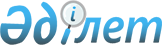 О внесении изменений в приказ Министра внутренних дел Республики Казахстан от 11 июля 2018 года № 507 "Об утверждении Правил аттестации и переаттестации спасателей"Приказ Министра по чрезвычайным ситуациям Республики Казахстан от 21 июня 2021 года № 297. Зарегистрирован в Министерстве юстиции Республики Казахстан 1 июля 2021 года № 23232.
      ПРИКАЗЫВАЮ:
      1. Внести в приказ Министра внутренних дел Республики Казахстан от 11 июля 2018 года № 507 "Об утверждении Правил аттестации и переаттестации спасателей" (зарегистрирован в Реестре государственной регистрации нормативных правовых актов под № 17233) следующие изменения:
      в Правилах аттестации и переаттестации спасателей, утвержденных указанным приказом:
      заголовок главы 1 изложить в следующей редакции:
      "Глава 1. Общие положения";
      заголовок главы 2 изложить в следующей редакции:
      "Глава 2. Порядок проведения аттестации";
      подпункт 1) пункта 5 изложить в следующей редакции:
      "1) медицинского освидетельствования, подтвержденного медицинской справкой формы 075/у, утвержденной приказом исполняющего обязанности Министра здравоохранения Республики Казахстан от 30 октября 2020 года № ҚР ДСМ-175/2020 "Об утверждении форм учетной документации в области здравоохранения" (зарегистрирован в Реестре государственной регистрации нормативных правовых актов под № 21579);";
      пункт 13 изложить в следующей редакции:
      "13. По итогам периодических аттестаций проводится присвоение следующей классности:
      1) "специалист спасатель 3 класса" присваивается спасателю, имеющему стаж работы спасателем не менее трех лет и выдержавшим пороговые результаты по физической подготовке не ниже оценки "хорошо";
      2) "специалист спасатель 2 класса" присваивается спасателю, имеющему стаж работы спасателем 3 класса не менее трех лет и выдержавшим пороговые результаты по физической подготовке не ниже оценки "хорошо";
      3) "специалист спасатель 1 класса" присваивается спасателю, имеющему стаж работы спасателем 2 класса не менее трех лет и выдержавшим пороговые результаты по физической подготовке не ниже оценки "хорошо";
      4) "спасатель международного класса" присваивается спасателю, имеющему стаж работы спасателем 1 класса не менее трех лет, принимавшему участие в международных спасательных работах или учениях не менее трех раз за пределами Республики Казахстан за весь период службы и выдержавшим пороговые результаты по физической подготовке не ниже оценки "хорошо".
      Примечание: 
      Международные спасательные работы – действия осуществляемые за пределами Республики Казахстан направленные на спасение людей, материальных и культурных ценностей, защиту природной среды в зоне ЧС, локализацию ЧС и подавление или доведение до минимально возможного уровня опасных воздействий, угрожающих жизни и здоровью людей;
      Международные спасательные учения – это подготовительные мероприятия, связанные с повышением уровня взаимодействия и готовности спасательных подразделений, а также совершенствование тактических навыков, которые используются в процессе проведения аварийно-спасательных и неотложных работ.";
      приложение 1 к указанным Правилам изложить в новой редакции согласно приложению 1 к настоящему приказу;
      приложение 6 к указанным Правилам изложить в новой редакции согласно приложению 2 к настоящему приказу.
      2. Департаменту ликвидации чрезвычайных ситуаций Министерства по чрезвычайным ситуациям Республики Казахстан в установленном законодательством Республики Казахстан порядке обеспечить:
      1) государственную регистрацию настоящего приказа в Министерстве юстиции Республики Казахстан;
      2) размещение настоящего приказа на интернет-ресурсе Министерства по чрезвычайным ситуациям Республики Казахстан;
      3) в течении десяти рабочих дней после государственной регистрации настоящего приказа в Министерстве юстиции Республики Казахстан представление в Юридический департамент Министерства по чрезвычайным ситуациям Республики Казахстан сведений об исполнении мероприятий, предусмотренных подпунктами 1) и 2) настоящего пункта.
      3. Контроль за исполнением настоящего приказа возложить на курирующего вице-министра по чрезвычайным ситуациям Республики Казахстан.
      4. Настоящий приказ вводится в действие по истечении десяти календарных дней после дня его первого официального опубликования. Нормативы по физической подготовке для мужчин для женщин
      Примечание:
      Комплексное силовое упражнение для мужчин состоит из подъема переворотом, выхода силой на перекладину, пресс (касание носком ноги перекладины).
      После выполнения каждого элемента – выход в исходное положение.
      Допускается сгибать ноги при касании ими перекладины:
      1) исходным положением считается зависание на обеих руках на перекладине;
      2) спуск на исходное положение осуществляется со стороны подъема на перекладину;
      3) в процессе выполнения комплексного силового упражнения участникам разрешается отдых на перекладине (не более 5 секунд).
      Жетон спасателя
      Жетон спасателя выполнен из нержавеющей стали, форму прямоугольной полосы с закругленными боковыми сторонами и размерами: длина по осевой линии – 50 миллиметров, ширина – 25 миллиметров, толщина – 1,5 миллиметров. По осевой линии у боковых сторон имеются два отверстия диаметром 3 миллиметров для ношения жетона на металлической цепочке с карабином на теле, на груди или на руке в виде браслета. Длина цепочки – 700 миллиметров, материал цепочки и карабина – нержавеющая сталь.
      На лицевой стороне жетона выгравирована надпись:
      1 строка – "Қазақстан";
      2 строка – "Құтқарушы";
      3 строка фамилия спасателя;
      4 строка – имя и отчество (при его наличии) спасателя;
      5 строка группа крови спасателя;
      6 строка регистрационный номер спасателя;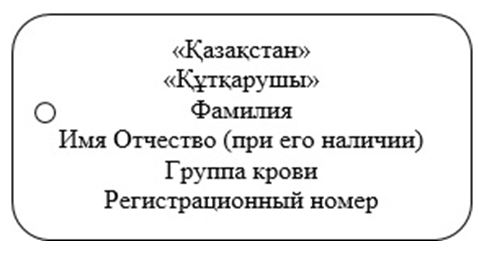 
					© 2012. РГП на ПХВ «Институт законодательства и правовой информации Республики Казахстан» Министерства юстиции Республики Казахстан
				
      Министр по чрезвычайным ситуациям
Республики Казахстан 

Ю. Ильин
Приложение 1
к приказу Министра
по чрезвычайным ситуациям
Республики Казахстан
от 21 июня 2021 года № 297Приложение 1
к Правилам аттестации и
переаттестации спасателей
№
Наименование упражнения
Оценка
Медико-возрастные группы
Медико-возрастные группы
Медико-возрастные группы
Медико-возрастные группы
Медико-возрастные группы
Медико-возрастные группы
№
Наименование упражнения
Оценка
I
II
III
IV
V
VI
№
Наименование упражнения
Оценка
до 23
24-31
32-39
40-49
50-59
60 лет и старше
1.
Подтягивание на перекладине (количество раз)
Отлично

Хорошо

удовлетворительно
17

14

12
16

12

10
12

10

8
10

7

5
7

5

3
5

3

2
2.
Комплекс силовых упражнений на перекладине (количество повторений)
Отлично

Хорошо

удовлетворительно
5

4

3
4

3

2
3

2

1
-
-
-
3.
Бег 100 метров (секунд)
Отлично

Хорошо

удовлетворительно
13,0

13,5

14,0
13,5

14,0

14,3
13,8

14,3

14,6
-

-

-
-

-

-
-

-

-
4.
Бег 60 метров (секунд)
Отлично

Хорошо

удовлетворительно
-

-

-
-

-

-
-

-

-
12,2

13,5

13,8
-

-

-
-

-

-
5.
Плавание 50 метров (секунд)
Отлично

Хорошо

удовлетворительно
40,0

45,0

50,0
43,0

48,0

53,0
43,0

48,0

53,0
45,0

50,0

55,0
50,0

60,0

65,0
25,0

30,0

35,0

(25 метров)
6.
Бег 1000 метров (минут секунд)
Отлично

Хорошо

удовлетворительно
3,10

3,20

3,35
4,00

4,30

4,45
4,30

5,00

5,20
4,35

5,10

5,30
4,40

5,15

5,40
5,10

5,30

5,50
№
Наименование упражнения
Оценка
Медико-возрастные группы
Медико-возрастные группы
Медико-возрастные группы
Медико-возрастные группы
Медико-возрастные группы
Медико-возрастные группы
№
Наименование упражнения
Оценка
I
II
III
IV
V
VI
№
Наименование упражнения
Оценка
до 23
24-31
32-39
40-49
50-59
60 лет и старше
1.
Подъем туловища из положения лежа на спине (количество раз в минуту)
Отлично

Хорошо

удовлетворительно
50

45

40
45

40

35
40

35

30
35

30

25
35

30

25
25

20

15
2.
Бег 100 метров (секунд)
Отлично

Хорошо

удовлетворительно
15,5

16,0

16,5
16,0

16,5

16,8
16,3

16,8

17,1
-

-

-
-

-

-
-

-

-
3.
Бег 60 метров (секунд)
Отлично

Хорошо

удовлетворительно
-

-

-
-

-

-
-

-

-
13,0

14,4

14,8
-

-

-
-

-

-
4.
Плавание 50 метров (минут секунд)
Отлично

Хорошо

удовлетворительно
0,50

1,00

1,10
0,52

1,05

1,15
0,52

1,05

1,15
0,55

1,10

1,20
1,05

1,30

1,45
0,30

0,40

0,50

(25 метров)
5.
Бег 1000 метров (минут секунд)
Отлично

Хорошо

удовлетворительно
4,20

4,30

4,40
4,45

5,00

5,30
5,00

5,30

5,45
5,00

5,40

5,50
5,10

5,45

6,00
2,30

2,45

3,00

(500 метров)Приложение 2
к приказу Министра
по чрезвычайным ситуациям
Республики Казахстан
от 21 июня 2021 года № 297Приложение 6
к Правилам аттестации и
переаттестации спасателейФорма